Izlagač na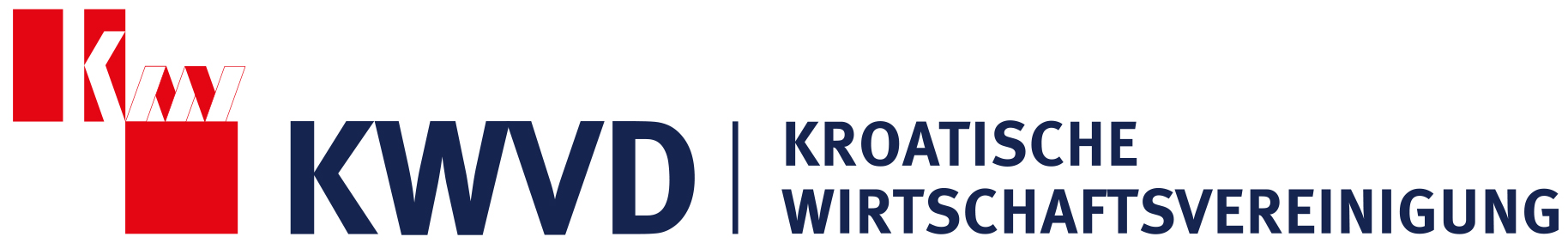 Hrvatskom tjednu 2017.od 9. lipnja – 16. lipnja 2017.Molimo vratiti na:Kroatische Wirtschaftsvereinigung e.V. Brönnerstraße 17D – 60313 Frankfurt am MainFaks: +49 (0)69 367079-39E-mail: m.susak@kwvd.deZAVRŠETAK PRIJAVE13. travnja 2017.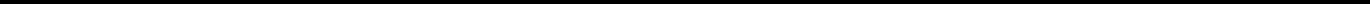 Prijava štandapreko projektnog partneraza Hrvatski tjedan 2017. u Frankfurtu na Majni od 9. lipnja – 16. lipnja 2017.Zeil - Rossmarkts jednim□ gastronomskim štandom	ili□ izlagačkim štandomNAPUTAK: Kod prijave više štandova za svaki je štand potrebno ispuniti poseban prijavni obrazac.Izloženi proizvodi odn. paleta proizvoda:(MOLIMO ISPUNITI U POTPUNOSTI!)__________________________________________________________________________________________________________________________________________________________________________________________________________________________________________________________________________________________________________________________________________________________________________________________________________________Plaćanje se vrši unaprijed/po računu.PDV na naknadu za štand ne obračunava se ako projektni partner - sa sjedištem tvrtke van EU-a - dokaže svojstvo poduzetnika.U tu je svrhu potrebna potvrda u smislu § 61a stavak 4 Uredbe o provođenju Zakona o porezu na dodanu vrijednost (UStDV) tj. poduzetnik mora službenom potvrdom države u kojoj ima sjedište, dokazati da je kao poduzetnik registriran pod određenim poreznim brojem.Ukoliko se taj dokaz ne predoči, obračunava se PDV.Potreba za strujom:□ da	□ neKW / volt / jaka struja:……………………………………….(Napom.: Potrebno je donijeti kablove, adaptere, produžetke i sl.; zaštitne staze za kablove/kabelske kanale osigurava organizator)Priključak za vodu:□ potreban	□ nije potreban(Napom.: Potrebno je donijeti gumene cijevi i priključke, zaštitne staze za kablove/kabelske kanale osigurava organizator)Plin:□ koristi se	□ ne koristi se3Tvrtka:Ulica:	Kontakt osoba:Pošt. br., mjesto:	Tel.:Faks:	Mobitel.:E-mail:Porezni identifikacijski broj (USt-IdNr. ili UID)(Ispuniti samo za poduzeća iz država Europske zajednice izvan Savezne Republike Njemačke!)………………………………………………………..Sudjelujemo na preporuku odn. putem posredovanja Hrvatskog gospodarskog saveza (Kroatische Wirtschaftsvereinigung e.V.), u Frankfurtu na Majni.Primili smo na znanje uvjete sudjelovanja (OUP od 17. sijećnja 2017. god. o sudjelovanju na Hrvatskom tjednu 2017. s gastronomskim/izlagačkim štandom) i prihvaćamo iste.__________________________	_________________________________________Mjesto / Datum	Potpis / Matični pečat2u iznosu od□ 3 x 3 m pagoda :2.800 € uvećano za PDV2.800 € uvećano za PDV□ 4 x 4 m pagoda:3.200 € uvećano za PDV3.200 € uvećano za PDV□ 6 x 3 m pagoda :3.600 € uvećano za PDV3.600 € uvećano za PDV□ 5 x 5 m pagoda:4.800 € uvećano za PDV4.800 € uvećano za PDV□ 8 x 4 m pagoda:       5.800 € uvećano za PDV□ 6 x 6 m pagoda:       6.400 € uvećano za PDV□ 10 x 5 m pagoda:       8.700 € uvećano za PDV